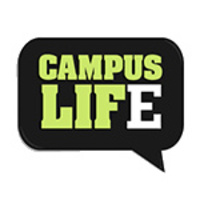 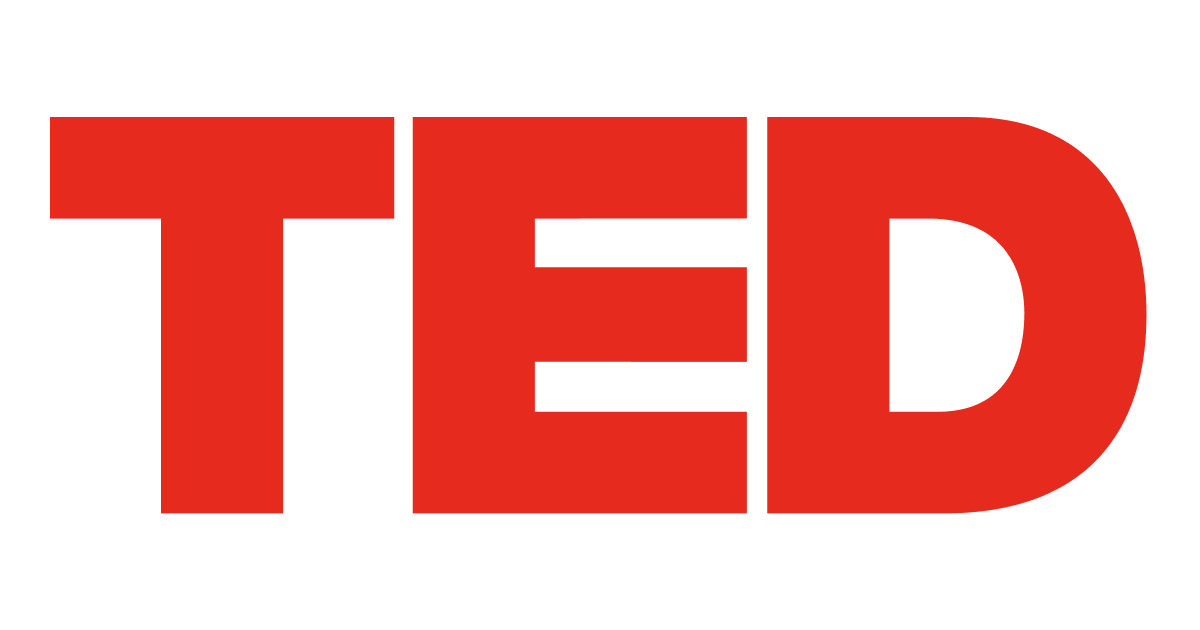 345 Student Center | 900 Oakwood Drive | Ypsilanti, MI 48197 | 734.487.3045News ReleaseDec. 10, 2018FOR IMMEDIATE RELEASE				CONTACT: 	Sydney Pope. Campus LifeExecutive Event Coordinator							Cell: 734.481.3013							Email: spope.campuslife@emich.eduIt’s (Past) Time to Appreciate Cultural DiversityEastern Michigan University’s Department of Campus Life has partnered up with TED to provide the public with an informative talk to help spread the idea and celebration of culture appreciation. This event features speaker Hayley Yeates, and with her tart and vivacious humor, she makes the case that investing in cultural diversity is just as important as fostering gender diversity.This event will take place on Saturday, Dec. 15 at 8 p.m. at Pease Auditorium 494 College Place, Ypsilanti, MI 48197, and is open to the public. General admission is $10 and is free to students.Yeates was adopted from South Korea at birth and was raised in Sydney, Australia, and identifies herself as a proud Australian. Yeates has a bachelor’s degree in human resources, as well as a master’s degree in project management. She is an experienced change and communications professional, and specializes in complex, enterprise-wide projects. She assuredly brings her whole self to everything she puts her mind to, and she believes that diversity is an essential ingredient of any high-performing team.Yeates says, “I don’t feel like I’m different. I don’t wake up in the morning and consider how I can live my best minority life. I’ve gotten use to the double take, like when someone meets me for the first time and my face or accent doesn’t quite match the picture in their head, and I laugh about it when people say, where are you really from?”###